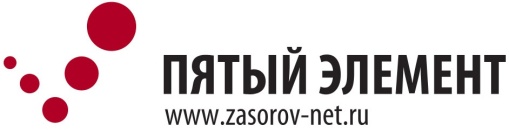 ТЕХНИЧЕСКИЙ ПАСПОРТ Жироуловитель под мойку серии «СТАНДАРТ»ООО «Пятый Элемент»г. Москва, 2-я ул. Энтузиастов, д.5телефон: (495) 229-11-90Москва 2014СодержаниеОбщие сведения						3Технические данные						3Устройство и принцип работы				4Монтаж							5Обслуживание и эксплуатация				6Транспортирование и хранение				6Гарантии изготовителя					7Сведения о приемке						7Комплектность						8Гарантийный талон						91. ОБЩИЕ СВЕДЕНИЯ1.1. Жироуловитель под мойку «Пятый Элемент» серии «Стандарт» (далее – жироуловитель) применяется для очистки сточных вод от неэмульгированных жиров и масел в кафе, барах, фаст-фудах, столовых в соответствии с ГОСТ Р 50763-95 и СНиП 2.04.01-85. Жироуловитель устанавливается под моечной ванной или в непосредственной близости от нее и используется как первоначальная очистная единица, надежно защищая бытовую канализацию от загрязнения жиром.1.2.   Климатическое исполнение: УХЛ-4 по ГОСТ 15150-69.1.3. Жироуловитель предназначен для эксплуатации при температуре окружающей среды от +1 0С до +40 0С.2. ТЕХНИЧЕСКИЕ ДАННЫЕОсновные параметрыТаблица 1*Габариты указаны без учета длины подводящего и отводящего патрубков ().  Диаметр входящих и выходящих патрубков 50 мм.Используемые материалыЖироуловитель  изготовлен из полипропилена, срок службы которого не менее 25 лет. 3. УСТРОЙСТВО И ПРИНЦИП РАБОТЫ3.1. УстройствоЖироуловитель представляет собой герметичную пластиковую емкость, внутри которой установлены сепарационные пластины. Для препятствия проникновения запахов наружу и удобства обслуживания жироуловитель закрывается крышкой с фиксаторами и резиновым уплотнителем.На рисунке представлена схема жироуловителя под мойку серии «Стандарт». 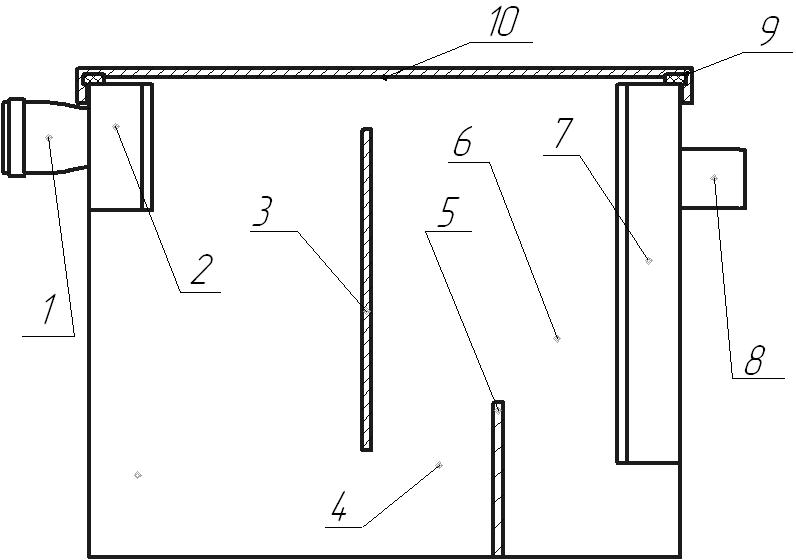 Рис. Схема жироуловителя1- входной патрубок2- гаситель потока3,5- сепарационные пластины4- камера сепарации6- камера отстаивания7- распределительный карман8- отводящий патрубок9- резиновый уплотнитель10- крышка3.2. Принцип работыСточная вода через входной патрубок поступает в камеру сепарации жироуловителя, где происходит осаждение твердых частиц и укрупнение неэмульгированных жиров и масел.В камере отстаивания происходит окончательное отделение частиц жира от воды за счет разницы в удельном весе. Очищенная вода через распределительный карман, который предотвращает попадание жира в канализацию,  по отводящему патрубку поступает  в общую канализационную сеть. Жировая масса скапливается в жироуловителе и требует периодического удаления механическим способом.4. МОНТАЖ4.1. Монтаж жироуловителя должен проводиться сотрудником, имеющим соответствующую квалификацию.4.2. Жироуловитель устанавливается на пол под моечную ванну или около нее, в удобном для обслуживания месте.4.3. Рекомендуемый порядок действий при монтаже жироуловителя:	4.3.1. Установить жироуловитель на планируемую для монтажа площадку.	4.3.2. Разъединить участок канализации.	4.3.3. Соединить гофру моечной ванны с входным патрубком  жироуловителя.	4.3.4. Соединить канализационной трубой отводящий патрубок  жироуловителя и точку слива в канализацию.	4.3.5. Открыть кран в моечной ванне и заполнить жироуловитель водой.	4.3.6. Проверить места соединения жироуловителя на отсутствие течи. 5. ОБСЛУЖИВАНИЕ И ЭКСПЛУАТАЦИЯ5.1. Обслуживание оборудования состоит в механическом удалении жировых и механических загрязнений из жироуловителя.Обслуживание  выполняется в следующей последовательности: 5.1.1. Открыть крышку жироуловителя.5.1.2. Удалить жир с поверхности и стенок камер сепарации и отстаивания.5.1.3. Очистить дно камер от ила, при необходимости прочистить входной патрубок и распределительный карман.5.1.4.  Закрыть крышку жироуловителя.5.2. Периодичность обслуживания устанавливается эксплуатирующей организацией самостоятельно в зависимости от загрязненности исходных сточных вод и режима работы кухни, но не реже одного раза в неделю.5.3. Очистку жироуловителя рекомендуется проводить перед началом работы кухни, т.к. в этом случае застывший жир будет легче удалить с поверхностей камер.5.4.  Для более эффективной работы жироуловителя и снижения количества накапливаемых загрязнений и запаха, рекомендуется использовать биопрепараты, которые эффективно разлагают сложные органические загрязнения до простых и безопасных веществ.ПЕРЕНОСИТЬ НАПОЛНЕННЫЙ ЖИРОУЛОВИТЕЛЬ ЗА ПАТРУБКИ КАТЕГОРИЧЕСКИ ЗАПРЕЩАЕТСЯ!6. ТРАНСПОРТИРОВАНИЕ И ХРАНЕНИЕ6.1. Жироуловитель может транспортироваться любым видом крытого транспорта в соответствии с правилами перевозки, действующими на данном виде транспорта.6.2. Жироуловитель в упаковке хранится в закрытых неотапливаемых помещениях в соответствии  с требованиями ГОСТ15150.7. ГАРАНТИИ ИЗГОТОВИТЕЛЯ7.1. Гарантийный срок эксплуатации жироуловителя составляет 24 месяца со дня продажи или 28 месяцев со дня изготовления. 7.2. Гарантийный ремонт производится по предъявлению настоящего паспорта с заполненным гарантийным талоном, со штампом продавца и датой продажи. 7.3. В случае отсутствия даты продажи, гарантийный срок считается с даты изготовления.7.4. Гарантия распространяется на все дефекты, возникшие по вине производителя.7.5. Гарантия не распространяется на дефекты, возникшие по вине потребителя в результате нарушения правил перевозки, монтажа и эксплуатации оборудования.8. СВЕДЕНИЯ О ПРИЕМКЕЖироуловитель под мойку «Пятый Элемент» серии «Стандарт» соответствует ТУ 4859-0011-94509342-2008 и признан годным для эксплуатации.Модель:                 ПЭ-__________________Заводской номер:        __________________Дата изготовления «___»_________20__ г.Отметка о приемке  __________  ________________			          подпись            расшифровка подписи			       М.П.9. КОМЛЕКТНОСТЬЖироуловитель поставляется полностью укомплектованным и готовым к эксплуатации. ГАРАНТИЙНЫЙ ТАЛОНна жироуловитель под мойку «Пятый Элемент» серии «Стандарт» г. Москва, 2-я ул. Энтузиастов, д.5Жироуловитель под мойку «Пятый Элемент» серии «Стандарт» Модель:                 ПЭ-______________Заводской номер:        ______________Дата продажи «___»_________20__ г.Дата ввода в эксплуатацию «___»_________20__ г.	М.П.…………………………………………………………………………………………………………НАИМЕНОВАНИЕ, АДРЕС, ТЕЛЕФОН ТОРГОВОЙ ОРГАНИЗАЦИИ (заполняется продавцом)________________________________________________________________________________________________________________________________________________________________________________________________________________________Жироуловитель под мойку «Пятый Элемент» серии «Стандарт» Модель:                 ПЭ-______________Заводской номер:        ______________Дата продажи «___»_________20__ г.Дата ввода в эксплуатацию «___»_________20__ г.	М.П.При покупке жироуловителя требуйте заполнения гарантийного талона!МодельПроизводи-тельность, м3/час.Пиковый сброс, лГабариты, мм*Габариты, мм*Габариты, мм*Масса установки не более, кгМодельПроизводи-тельность, м3/час.Пиковый сброс, лДлинаШиринаВысотаМасса установки не более, кгПЭ-0,50,5254203203707ПЭ-0,50,5304203703708ПЭ-0,50,5405203703709ПЭ-0,50,55052047037010ПЭ-1,01,06052047042011ПЭ-1,01,07062047042012ПЭ-1,01,08072047042013ПЭ-1,01,09072052042014ПЭ-1,51,510077052042015ПЭ-1,51,512582062042016ПЭ-1,51,515082062047017ПЭ-1,51,517582062052018№ п/пКомплект поставки1Жироуловитель2Сигнализация 3Дозатор биопрепарата4Техническая документация (паспорт, инструкция по монтажу, сертификат соответствия, заключение СЭЗ)